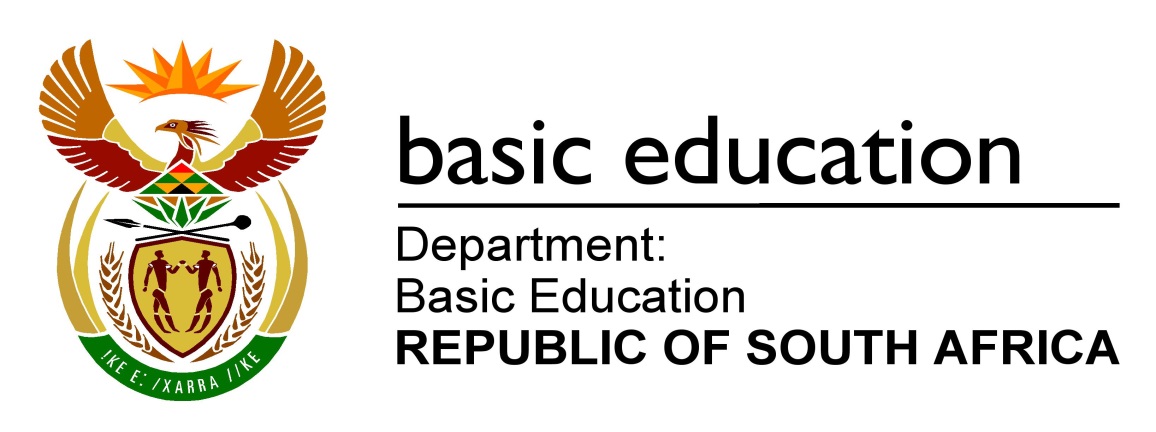 MARKS:  200These marking guidelines consist of 20 pages.QUESTION 1:  MULTIPLE-CHOICE QUESTIONS (GENERIC)1.1A (1)1.2B (1)1.3B (1)1.4B (1)1.5C (1)1.6C (1)[6]QUESTION 2:  SAFETY (GENERIC)2.1Machine safety rule:Switch machine off after use. (1)2.2Drill press safety precautions:Clamp the work piece securely to the table and do not hold it by hand. 	(1)2.3Hydraulic press safety rules:Predetermined pressure must not be exceeded. Pressure gauge must be tested regularly and replaced if malfunction occurs. The platform must be rigid and square to the cylinder. Objects to be pressed must be placed in suitable jigs. Ensure that the direction of pressure is always at 90° to the object. Only prescribed equipment must be used.                           (Any 2 x 1)(2)2.4Reasons for wearing surgical gloves:To prevent HIV/Aids or any blood related infections. To prevent contamination of the open wounds. (2)2.5Gas cylinder safety precautions:Always store and use gas cylinders in an upright position. Never stack cylinders on top of one another. Do not bang or work on the cylinders. Never allow cylinders to fall. No oil and grease should come into contact with gas cylinders or   fittings. Keep the caps on the cylinders for protection.                     (Any 2 x 1)(2)2.6Responsibility of employer: Provide and maintain working systems, work area, equipment and tools in a safe condition. Eliminate or reduce any hazard or potential hazard. Produce, handle, store and transport goods safely. Ensure that every person employed complies with the requirements of this Act. Enforce measures if necessary in the interest of health and safety. Appoint a person who is trained and who have the authority to ensure that employee take precautionary measures.                       (Any 1 x 1)(1)2.7Responsibility of employee:Pay attention to his/her own and other people's health and safety. Co-operate with the employer regarding the Act. Carry out a lawful order given to them. Report any situation that is unsafe or unhealthy. Report all incidents and accidents. Do not interfere with any safety equipment or misuse such      equipment. Obey all safety rules.                                                            (Any 1 x 1)(1)(1)[10]QUESTION 3:  MATERIALS (GENERIC)3.1Metal tests: 3.1.1Filing test:Filing should be done on the tip or near the edge  of the material to establish the relative hardness. (2)3.1.2Machining test:This test is used on two unknown samples, identical in appearance and size, which is cut with a machine tool at the same speed and feed.  The ease of cutting should be compared and the chips observed for heating colour and curl. (2)3.2Sound test on the steel: 3.2.1High carbon steel (Hard):Loud and clear (2)3.2.2Low carbon steel (Soft):Dull sound (2)3.3Heat treatment processes on steel:3.3.2Case hardening:To produce a hard case  over a tough core. (2)3.3.3Hardening:To enable the steel to resist wear  and indentation  (2)3.3.5Normalising:To relieve  the internal stress  produced by machining. (2)(2)[14]QUESTION 4: MULTIPLE-CHOICE QUESTIONS (SPECIFIC)4.1A (1)4.2D (1)4.3A (1)4.4C (1)4.5B (1)4.6B (1)4.7C (1)4.8A (1)4.9C (1)4.10B (1)4.11B (1)4.12B (1)4.13A (1)4.14A (1)[14]QUESTION 5: TERMINOLOGY (LATHE AND MILLING MACHINE) (SPECIFIC)5.1Calculate the tailstock set-over:(3)5.2Method to cut multiple-start threads:Move the tool with the compound-slide Turn the change-gears Use a driving plate with accurately cut slots Use a graduated driving plate                                              (Any 3 x 1)(3)5.3Parallel key:5.3.1Width:(2)5.3.2Thickness:(2)5.4Advantages of using the compound slide method to cut an external   V-thread on the centre lathe:Left side of the tool cuts the thread and the right side gives a smooth finish The force on the tool is evenly distributed along the cutting edge The cutting chips curl away from the thread If the tool needs to be removed, the thread can easily be picked up again with the new tool                                                         (Any 2 x 1)(2)5.5Advantages of down-cut milling:Smooth cutting through thin pipes and tubes Coolant is carried down to the teeth where it is required Better finish is produced as chip is cut from maximum to minimum Tends to force the work piece onto the machine table         (Any 3 x 1)(3)5.6Factors that may be responsible for chatter marks on milling work:Incorrect cutter for the process A blunt cutter Incorrect cutting speed  Incorrect feed tempo Inadequate machine capacity for the process                      (Any 3 x 1)(3)(3)[18]QUESTION 6: TERMINOLOGY (INDEXING) (SPECIFIC) 6.1Spur gear:6.1.1Number of teeth:(2)6.1.2Outside diameter: (2)6.1.3Cutting depth:(2)6.1.4Addendum:(1)6.1.5Dedendum:(1)6.1.6Circular pitch:(2)6.2Angular indexing:(4)6.3Differential indexing:(6)6.4Calculate distance X across rollers:(8)[28]QUESTION 7: TOOLS AND EQUIPMENT (SPECIFIC)7.1Brinell hardness tester:Rockwell hardness tester:(4)7.2Force tester:Apparatus to illustrate  the concept of the triangle or parallelogram  of forces.(2)7.3Tensile tester:Tensile strength Elasticity Ductility Plasticity                                                                                (Any 2 x 1)(2)7.4Depth micrometer:50  + 16,00 + 0,5  + 0,11 = 66,61 mm (3)7.5Screw thread  micrometer (2)(2)[13]QUESTION 8: FORCES AND MOMENTS (SPECIFIC)8.1Resultant:OR(14)8.2Moments:Single acting force:Calculate A.:Moments about B.Calculate B:.Moments about A.(7)8.3Stress and Strain:	8.3.1             Stress:(5)8.3.2Strain:(4)8.3.3Safe working stress:Safe working stress:(3)[33][33]QUESTION 9:  MAINTENANCE (SPECIFIC)9.1Preventative maintenance:Risk of injury or death Financial loss due to damage suffered as a result of part failure Loss of valuable production time (3)9.2Malfunctioning of chain drives:Lack of lubrication Sprockets not properly secured to shafts Incorrect sprocket alignment Overloading Incorrect tension                                                                   (Any 2 x 1)(2)9.3Wear on a belt drive system:Check for wear and tear Check belt/pulley alignment Check tension setting Check tensioning devices, e.g. jockeys                                (Any 2 x 1)(2)9.4Replace the belt on a belt drive system:Release the tension on the belt and remove from pulleys Check the condition and alignment of the pulleys Fit the new specified belt Apply adequate tension to the belt Check for proper operation (5)9.5Materials9.5.1             Polyvinyl chloride (PVC):It is a thermoplastic composite Flexible Gives a dull sound It is a tough material It can be welded or bonded with an adhesive Good electrical insulation                                        (Any 1 x 1)(1)9.5.2Carbon fibre:It is a thermo hardened (thermosetting) composite It is a strong and tough material It is a light weight material It is water resistant It is UV resistant It is a good electrical insulation                                (Any 1 x 1)(1)9.6Thermoplastic or Thermo hardened composites:9.6.1             Teflon:Thermoplastic (1)9.6.2Vesconite:Thermoplastic (1)9.6.3Bakelite:Thermo hardened (1)9.7Coefficient of friction:Thermo composites Coefficient of friction:Thermo composites (1)(1)(1)[18]QUESTION 10: JOINING METHODS (SPECIFIC)10.1Square screw thread:10.1.1Screw thread lead:(2)10.1.2Helix angle:(6)10.1.3Leading angle:(2)10.1.4Following angle:(2)10.2Diameter of drill:(2)10.3V-screw thread:10.3.1Root diameter (1)10.3.2Crest diameter (1)10.3.3Effective diameter (1)10.3.4Pitch (1)(1)[18]QUESTION 11:  SYSTEMS AND CONTROL (DRIVE SYSTEMS) (SPECIFIC)11.1Advantages of a belt drive:Needs no lubrication Silent operation Cheaper parts Can change direction without additional components Easy to replace Transmit power over a longer distance                                (Any 3 x 1)(3)11.2Hydraulics:(7)11.3Hydraulic symbols:11.3.1Electrical motor:(2)11.3.2Pressure gauge:(2)11.4Belt-drive system:11.4.1Belt speed:(3)11.4.2Power transmitted:(3)11.5Gear drive system:11.5.1Driven gear C will rotate in the same direction (clockwise) (1)11.5.2Number of teeth on gear C:(4)11.6Chain drive system:Gear ratio:                          OR           (3)(3)[28]TOTAL:200